Regulamin Konkursu pn. „Event Biznes – obrazek przyszłości eventowej" 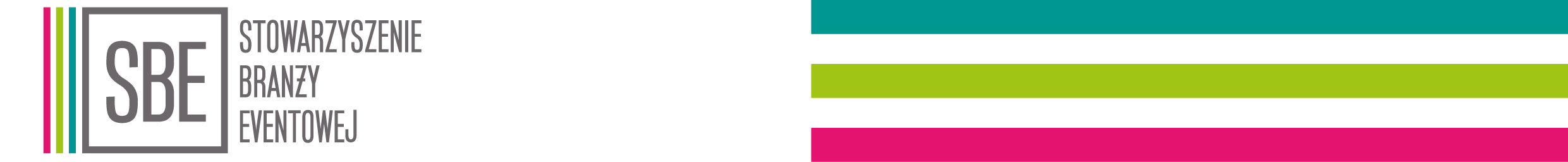 dla Agencji EventowychI. DEFINICJE REGULAMINU KONKURSU
Użytym w Regulaminie wyrażeniom należy przypisać następującą treść:
Organizator – Stowarzyszenie Branży Eventowej z siedzibą w Warszawie przy ul. Mineralnej 20, które skupia agencje eventowe, dostawców i lokalizacje. Misją Stowarzyszenia jest dbałość o reprezentowanie interesów branży eventowej, edukację oraz uświadamianie potrzeby profesjonalizacji przemysłu spotkań.
Stowarzyszenie Branży Eventowej SBE – Organizator Konkursu oraz Stowarzyszenie zrzeszające podmioty branży eventowej. Celem Stowarzyszenia jest działanie na korzyść przemysłu spotkań i promocję definicji eventu jako narzędzia marketingu LiveCom.
Regulamin – niniejszy regulamin Konkursu.
Strona internetowa SBE– www.sbe.org.pl- strona internetowa Organizatora (SBE), na której stworzona jest podstrona z informacjami na temat Konkursu (…tutaj link). W przestrzeni tej pojawią się najważniejsze informacje na temat konkursu, regulamin, informacje dot. organizatora oraz partnerów, a także skład jury. Na tej podstronie pojawią się także wyniki Konkursu.Uczestnik – Przedstawiciele agencji eventowych, które nie należą do Stowarzyszenia Branży Eventowej, funkcjonujące na polskim rynku przynajmniej dwa lata, a osoba zarządzająca ma trzyletnie doświadczenie w działalności w branży eventowej. Podmiot może wykazać się realizacją min. 5 projektów eventowych w ciągu ostatnich 24 miesięcy. Podmiot wykazuje 50% przychodów z działalności o charakterze eventowym w ciągu ostatnich 24 miesięcy.Jury – Przedstawiciele agencji eventowych należących do SBE, członkowie Rady Programowej Konferencji Event Biznes, zaproszeni eksperci oraz członkowie zarządu Stowarzyszenia Branży Eventowej. Skład kapituły jury nie przekroczy 20 osób i zostanie opublikowany na podstronie dedykowanej Konkursowi. 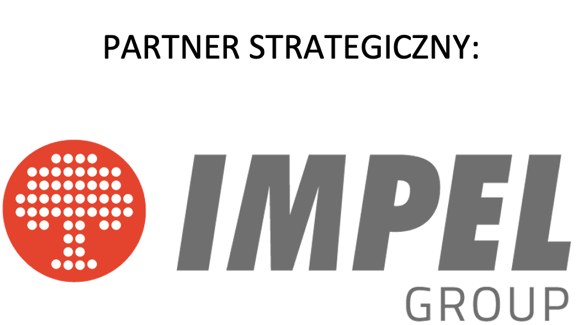 Konferencja Event Biznes - cykliczna konferencja kierowana do przedstawicieli branży eventowej oraz klientów. Główny cel to podwyższanie kompetencji branży eventowej oraz działalność na rzecz jej edukacji.Partner Strategiczny Konkursu – MARKETCO Sp. z o.o., z siedzibą we Wrocławiu, adres: ul. Ślężna 118, 53-111 Wrocław, NIP: 8992746579, wpisana do Krajowego Rejestru Sądowego prowadzonego przez Sąd Rejonowy dla Wrocławia – Fabrycznej VI Wydział Gospodarczy Krajowego Rejestru Sądowego, pod numerem 00000475677, kapitał zakładowy w wysokości  11 070 800 PL będąca fundatorem części nagród w Konkursie, i członkiem t Grupy Impel  – lidear na polskim rynku usług outsourcingowych, a której członkostwo w Stowarzyszeniu Branży Eventovej reprezentowane jest przez Impel Facility Services sp. z o.o.II. POSTANOWIENIA OGÓLNE
1.Konkurs „Event Biznes – obrazek przyszłości eventowej" składa się z następujących etapów:- zapoznanie się z regulaminem Konkursu- wysłanie kompletnego zgłoszenia do udziału w Konkursie - wyłonienie zwycięzcy przez kapitułę jury - ogłoszenie wyników- wręczenie nagrody online (przez wysłanie certyfikatu zwycięzców) offline (podczas konferencji Event Biznes)2. Konkurs jest prowadzony na zasadach niniejszego Regulaminu oraz zgodnie z zasadami prawa polskiego.3. Regulamin dostępny jest na stronie internetowej Organizatora www.sbe.org.pl4. Uczestnik Konkursu zobligowany jest do zapoznania się z Regulaminem Konkursu. Udział w konkursie (zgłoszenie) jest dobrowolne, nieodpłatne i jednoznaczne z akceptacją zapisów niniejszego Regulaminu.5. Konkurs promowany i komunikowany jest przez portale społecznościowe: Facebook, LinkedIn, Instagram, bazę subskrybentów newslettera Organizatora oraz podmiotów współpracujących.6. Konkurs organizowany jest w celu wspierania i pobudzenia kreatywności polskich agencji eventowych. Termin zgłoszeń do konkursu jest w okresie od 17 maja 2021 roku do 13 czerwca 2021 roku. 14 czerwca 2021 roku nastąpi weryfikacja zgłoszeń i obrady jury w składzie Członków Rady Programowej konferencji Event Biznes i przedstawicieli członkowskich agencji eventowych SBE. 7. Oficjalne ogłoszenie wyników nastąpi 17 czerwca 2021r. podczas Konferencji Event Biznes.8. Zwycięzcy konkursu zostaną poinformowani o wynikach 15 czerwca 2021roku. Tym samym są zobowiązani do zachowania poufności. 

III. NAGRODA PUBLICZNOŚCI 1. Wyłaniana jest spośród nadesłanych zgłoszeń do 13 czerwca 2021 roku. 2. Propozycję do nagrody publiczności wybierane są przez Zarząd Stowarzyszenia Branży Eventowej.3. Współorganizatorem konkursu jest portal „Polecam nie Polecam”. 4. Od 14 czerwca do 17 czerwca 2021 roku do godziny 14:00, odbędzie się prezentacja wybranych zgłoszeń na stronie internetowej www.sbe.org.pl. W tym samym czasie udostępniona zostanie publiczna ankieta do głosowania na grupie na Facebooku „Polecam nie Polecam”. Głosy na zwycięzcę nagrody publiczności będą mogli oddawać członkowie grupy FB „Polecam nie Polecam”. 5. Wyniki konkursu zostaną ogłoszone 17 czerwca 2021 roku podczas Konferencji Event Biznes. IV. FINANSOWANIE KONKURSU
1. Konkurs i jego przeprowadzenie finansowane jest przez Organizatora ze środków pozyskanych od sponsora oraz ze środków własnych.2. Nagrody dla czterech zwycięzców konkursu wypłacane są przez Organizatora, a środki za ich sfinansowanie Organizator pozyskał od Partnera Strategicznego Konkursu. 3. Ogólna wartość wszystkich nagród to 30 000 zł netto, w tym:  Nagroda publiczności:opłacenie rocznej składki członkowskiej w Stowarzyszeniu Branży Eventowej. Nagroda o wartości 3 000 zł nettoNagrody Jury:I nagroda:opłacenie rocznej składki członkowskiej w Stowarzyszeniu Branży Eventowej. Nagroda o wartości 3 000 zł nettojednorazowa nagroda w wysokości 10 000 zł netto, wypłacana na podstawie wystawionej faktury do dnia 17 lipca 2021 roku.II nagroda:opłacenie rocznej składki członkowskiej w Stowarzyszeniu Branży Eventowej. Nagroda o wartości 3 000 zł nettojednorazowa nagroda w wysokości 5 000 zł netto, wypłacana na podstawie wystawionej faktury do dnia 17 lipca 2021 roku.III nagrodaopłacenie rocznej składki członkowskiej w Stowarzyszeniu Branży Eventowej. Nagroda o wartości 3 000 zł netto jednorazowa nagroda w wysokości 3 000 zł netto, wypłacana na podstawie wystawionej faktury do dnia 17 lipca 2021 roku.V. PRZEDMIOT KONKURSU
1. Przedmiotem Konkursu jest opracowanie koncepcji oraz jej prezentacja w oparciu o wytyczne (brief) Organizatora dla konferencji Event Biznes. Koncepcja może zostać nieodpłatnie wykorzystana przez Organizatora w przyszłych edycjach konferencji Event Biznes. Celem Konkursu jest wyłonienie oryginalnych pomysłów eventowych oraz pobudzenie rynku eventowego do kreatywności oraz współtworzenia przyszłości branży eventowej 3. Uczestnik w ramach zgłoszenia do konkursu przygotowuje:3.1. prezentacje pomysłu - odpowiedź na brief konferencji hybrydowej z uwzględnieniem celu, grupy docelowej, przewidywalności skuteczności wydarzenia w pozyskaniu uczestników i klientów przygotowany w zapisie PDF (Brief dostępny jest na stronie www.sbe.org.pl) 3.2. uczestnik w ramach konkursu przygotowuje 30 sekundowy filmik reklamujący wydarzenie bazujący na zagadnieniach ogólnych dostępnych na stronie www.sbe.org.pl.Wytyczne do filmiku znajdują się w briefie. 3.3. budżet przedsięwzięcia VI. KATEGORIE KONKURSU
I Kategoria: Najlepsza idea realizacji konferencji Event Biznes w wersji hybrydowej (trzech zwycięzców: I Nagroda, II Nagroda, III Nagroda.II Kategoria: Nagroda Publiczności nadawana przez portal „Polecam nie Polecam” VII. UCZESTNICY KONKURSU
Uczestnikami konkursu są agencje eventowe, które spełniają poniższe kryteria:Minimum dwuletnia obecność na rynku eventowym Minimum trzyletnie doświadczenie branżowe osoby zarządzającej firmą Przedstawienie portfolio, w którym znajdzie się minimum 5 projektów eventowych realizowanych w ciągu ostatnich 24 miesięcyUdział przychodów z działalności o charakterze eventowym w ogólnych przychodach firmy o wartości min. 50 % w ciągu ostatnich 24 miesięcy. VIII. ZGŁOSZENIA
Uczestnicy Konkursu powinni:Wypełnić Formularz zgłoszeniowy dostępny na stronie www.sbe.org.pl Zaakceptować Regulamin Konkursu Do 13 czerwca 2021 roku wysłać na adres e-mail info@sbe.org.pl: 3.1. Formularz Zgłoszeniowy, zeskanowany i podpisany w PDF i Word3.2. Prezentację w Power Point maksymalnie 20 slajdów 3.3. Materiał filmowy do 30 sekund Będą rozpatrywane zgłoszenia tylko w języku polskim i zawierające wszystkie w/w elementy.Uczestnik Konkursu zobowiązany jest poinformować Organizatora o poufnych informacjach zgłoszenia oraz zastrzeżeniu sobie publikowania informacji wrażliwych. Zgłoszenia nadesłane poza terminem, niezgodnie z zasadami przyjętymi w regulaminie, niekompletne - zostaną odrzucone, a uczestnik zostanie o tym poinformowany.Organizator zastrzega prawo do kontaktu tylko ze zwycięzcami Konkursu. Nie ma możliwość poprawy zgłoszeń po ich przekazaniu do Organizatora.Zgłaszający wyraża zgodę na korzystanie przez Organizatora z materiałów składających się na zgłoszenie konkursowe (poza wskazanymi jako poufne).Zgłaszający, na podstawie udzielonej licencji, upoważnia Organizatora do dokonywania zmian w tych materiałach, wynikających z opracowania redakcyjnego lub niezbędnych z punktu widzenia celów informacyjnych i promocyjnych Konkursu.Organizator zastrzega sobie również prawo do odmowy przyjęcia zgłoszenia, jeżeli zachodzi uzasadniona obawa naruszenia prawa, dobrych obyczajów i jakichkolwiek praw i dóbr osób trzecich lub tajemnicy handlowej, lub z innych uzasadnionych przyczyn. Zwycięzca powinien podpisać oświadczenie o przenoszeniu na Organizatora praw autorskich. Wszyscy pozostali udzielają licencji do korzystania i publikacji w związku z przeprowadzeniem konkursu na czas określony do 17 czerwca.IX. JURY I OCENA ZGŁOSZEŃ
1. Kapituła jury liczy maksymalnie 20 osób, powołanych przez Organizatora. Wśród nich są przedstawiciele agencji eventowych członków SBE, Rada Programowa Event Biznes. 2. Pierwszy etap ocen weryfikowany jest po formularzach zgłoszeń dostępnych na stronie www.sbe.org.pl. Procesu pierwszej oceny dokonuje Zarząd Stowarzyszenia Branży Eventowej. 3. Drugi etap ocen należy do Jury. Członkowie kapituły oceniają nadesłane zgłoszenia na podstawie: KreatywnościZgodności budżetu Dostosowania pomysłu wydarzenia oraz jego programu do potrzeb polskiego i europejskiego rynku eventowego.
X. DANE OSOBOWE
1. Administratorem danych osobowych podanych poprzez formularz zgłoszeniowy dostępny na stronie www.sbe.org.pl jest Organizator.
2. Dane przetwarzane będą w celu przeprowadzenia Konkursu.
3. Realizowanie praw wglądu, poprawiania, żądania zaprzestania przetwarzania, możliwe jest poprzez kontakt z Organizatorem pod adresem info@sbe.org.pl
4. Dane podawane są dobrowolnie, jednak ich niepodanie przez Uczestnika lub niewyrażenie przez niego zgody na ich przetworzenie celu przeprowadzenia Konkursu uniemożliwia wzięcie udziału Konkursie.XI. NAGRODY
Wyróżnione zgłoszenia otrzymują:1. Dyplom wygranej w konkursie2. Roczne bezpłatne członkostwo w Stowarzyszeniu Branży Eventowej (konieczne jest wypełnienie deklaracji członkowskiej) po otrzymaniu akceptacji deklaracji przez Zarząd i członków SBE. Członkostwo jest liczone od dnia 3 lipca 2021 roku do 3 lipca 2022 roku.Nagrody 1. i. 2. łączą się z nagrodą w postaci:3. Nagroda publiczności:- roczne członkostwo w SBE w kwocie 3 000 złNagrody Jury:I nagroda:- roczne członkostwo w SBE 3 000zł + nagroda w wys. 10 000zł, wypłacana na podstawie wystawionej faktury do dnia 17 lipca 2021 roku.II nagroda:- członkostwo w SBE 3 000 zł + nagroda w wys. 5 000zł, wypłacana na podstawie wystawionej faktury do dnia 17 lipca 2021 roku.III nagroda- członkostwo w SBE 3 000 zł + nagroda w wys. 3 000zł, wypłacana na podstawie wystawionej faktury do dnia 17 lipca 2021 roku.
Jury może podjąć decyzję o innym podziale nagród, np. w sytuacji, gdy Jury i Nagroda publiczności przyznane są tej samej agencji, to Jury może przyznać / przesunąć na kolejną agencję „członkostwo w SBE”.Certyfikat Członkowski SBE5 minutowa prezentacja pomysłu podczas konferencji Event Biznes XII. OGŁOSZENIE WYNIKÓW KONKURSU
1. Ogłoszenie wyników Konkursu następuje przez publikację na stronie www.sbe.org.pl oraz portale społecznościowe Facebook, LinkedIn, Instagram oraz na Konferencji Event Biznes 17 czerwca 2021 roku.2. Wręczenie nagród następuje podczas Konferencji Event Biznes.3. Organizator zastrzega sobie prawo opublikowania materiałów filmowych reklamujących Konferencję dostarczonych przez Uczestników Konkursu XIII. ODPOWIEDZIALNOŚĆ
1. Organizator nie ponosi odpowiedzialności za naruszenie powszechnie obowiązujących przepisów prawa lub jakichkolwiek praw osób trzecich (w szczególności dóbr osobistych, danych osobowych, praw autorskich oraz praw własności przemysłowej), w związku ze zgłoszeniem nadesłanym na Konkurs oraz ich wykorzystaniem na potrzeby Konkursu.2. Organizator nie ponosi odpowiedzialności za prawdziwość lub rzetelność danych, informacji lub materiałów zawartych w zgłoszeniach.
3. Członkowie Jury zobowiązują się do niegłosowania w sytuacji, w której do Konkursu przystąpił pracownik, współpracownik lub członek rodziny członka Jury albo inna bliska mu osoba, co do której istnieje okoliczność tego rodzaju, że mogłaby wywołać uzasadnioną wątpliwość, co do bezstronności tego członka Jury.
4. Członkowie Jury zobowiązują się do niewykorzystywania zarówno w całości, jak i we fragmentach koncepcji kreatywnych zgłoszonych do konkursu przez Uczestników.5. Wyłączona jest odpowiedzialność Partnera Strategicznego za wszelkie działania i zaniechania związane z organizacją, przeprowadzeniem i promocją Konkursu, w tym w szczególności za wyłonienie Zwycięzców Konkursu i rozliczenie nagród w Konkursie.XIV. POSTANOWIENIA KOŃCOWE
1. Organizator zastrzega sobie prawo zmiany niniejszego Regulaminu. Zmiany Regulaminu ogłaszane będą na stronie internetowej konkursu.
2. Organizator zastrzega sobie prawo weryfikacji czy uczestnicy Konkursu postępują w sposób zgodny z Regulaminem. W tym celu może żądać od Uczestnika m.in. wyjaśnień lub podania określonych danych. Organizator jest uprawniony do usunięcie uczestnika z Konkursu, w przypadku, kiedy istnieje przypuszczenie, że narusza on Regulamin albo inne obowiązujące przepisy prawa.